Об утверждении Положения
о языке образования в учрежденииВ соответствии с частью 6 статьи 14  Федерального закона от 29.12.2012 № 273-ФЗ «Об образовании в Российской Федерации»ПРИКАЗЫВАЮ:Утвердить прилагаемое Положение о языках образования в учреждении.Разместить настоящий приказ на официальном сайте учреждения в течение десяти рабочих дней со дня издания настоящего приказа.Контроль за исполнением настоящего приказа оставляю за собой.Директор                                                                                           И.А. ШиряеваПриложениек приказу директораот ___.___.2015 №____Положениео языке образования в Муниципальном бюджетном учреждении дополнительного образования «Молодежный центр» города СароваСОГЛАСОВАНОПротокол заседания
педагогического советаот ___.___.2015 №____Настоящее Положение определяет язык образования в Муниципальном бюджетном учреждении дополнительного образования «Молодежный центр» города Сарова (далее – Учреждение).В Учреждении образовательная деятельность осуществляется на русском языке, если настоящим Положением не установлено иное.Право на получение дополнительного образования на родном языке из числа языков народов Российской Федерации реализуется в пределах возможностей, предоставляемых системой образования, в порядке, установленном законодательством об образовании.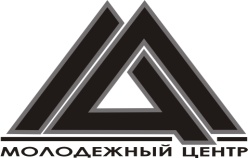 МУНИЦИПАЛЬНОЕ БЮДЖЕТНОЕУЧРЕЖДЕНИЕДОПОЛНИТЕЛЬНОГО  ОБРАЗОВАНИЯ «МОЛОДЕЖНЫЙ ЦЕНТР»ГОРОДА САРОВАул. Куйбышева д.19/1, г. СаровНижегородской обл., 607190Тел/факс 6-95-78ОКПО 52473848    ИНН 5254022938КПП 525401001    БИК 042202603______________    №   63.01-17 /____